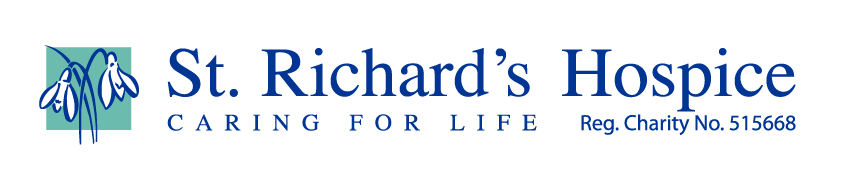 Recommended reads, by the Love Books social group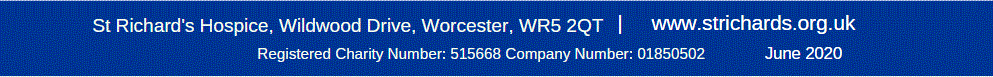 Find out more about Love Books group – www.strichards.org.uk/events/category/living-wellMacdonald First Library Books – ‘By the Sea’ and ‘Under the Sea’Paul Galico – The Snow GooseArthur Ransome – Swallows and Amazons – a series of 12Patrick O’Brian – Master and Commander and others in the Aubrey/Maturin seriesM.L.Stedman – The Light between Oceans (2012). This book was made into a film in 2016.Virginia Woolf – To the LighthouseJojo Moyes – Sheltering RainPearsons Canal CompanionHeather Wastie – The Muck and Shovel BrigadeKenneth Graehame – The River Bank: And Other Tales from Wind in the WillowsHerman Melville – Moby DickSamuel Taylor Coleridge – The Rhyme of the Ancient MarinerEdward Lear – The Owl and the Pussy CatLara Maiklem – Mudlarking: Lost and Found on the River Thames